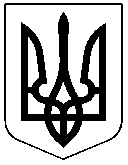 ЧЕРКАСЬКА РАЙОННА РАДАРОЗПОРЯДЖЕННЯ09.02.2024											№9Про попередню оплату	Відповідно до статті 55 Закону України "Про місцеве самоврядування в Україні", постанови Кабінету Міністрів України від 04.12.2019 №1070 "Деякі питання здійснення розпорядниками (одержувачами) бюджетних коштів попередньої оплати товарів, робіт і послуг, що закуповуються за бюджетні кошти"зобов'язую:Головного бухгалтера виконавчого апарату районної ради здійснити попередню оплату знаків поштової оплати (поштові марки) на строк не більше трьох місяців.Контроль за виконанням розпорядження залишаю за собою.Голова								Олександр ВАСИЛЕНКО